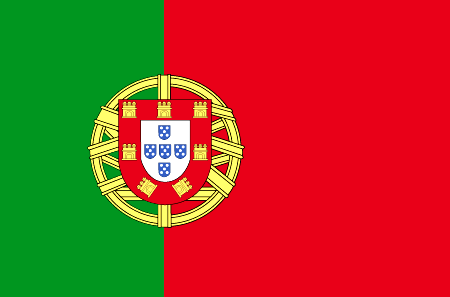 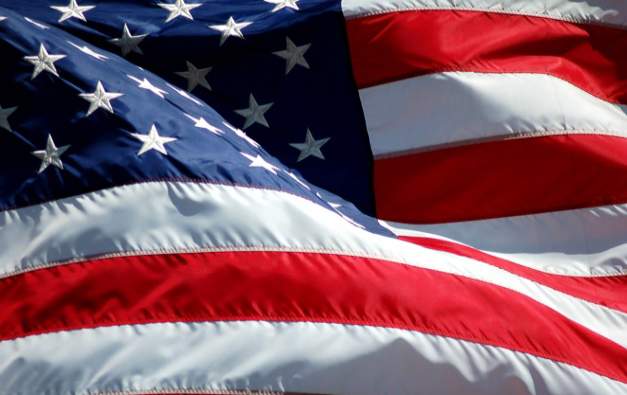 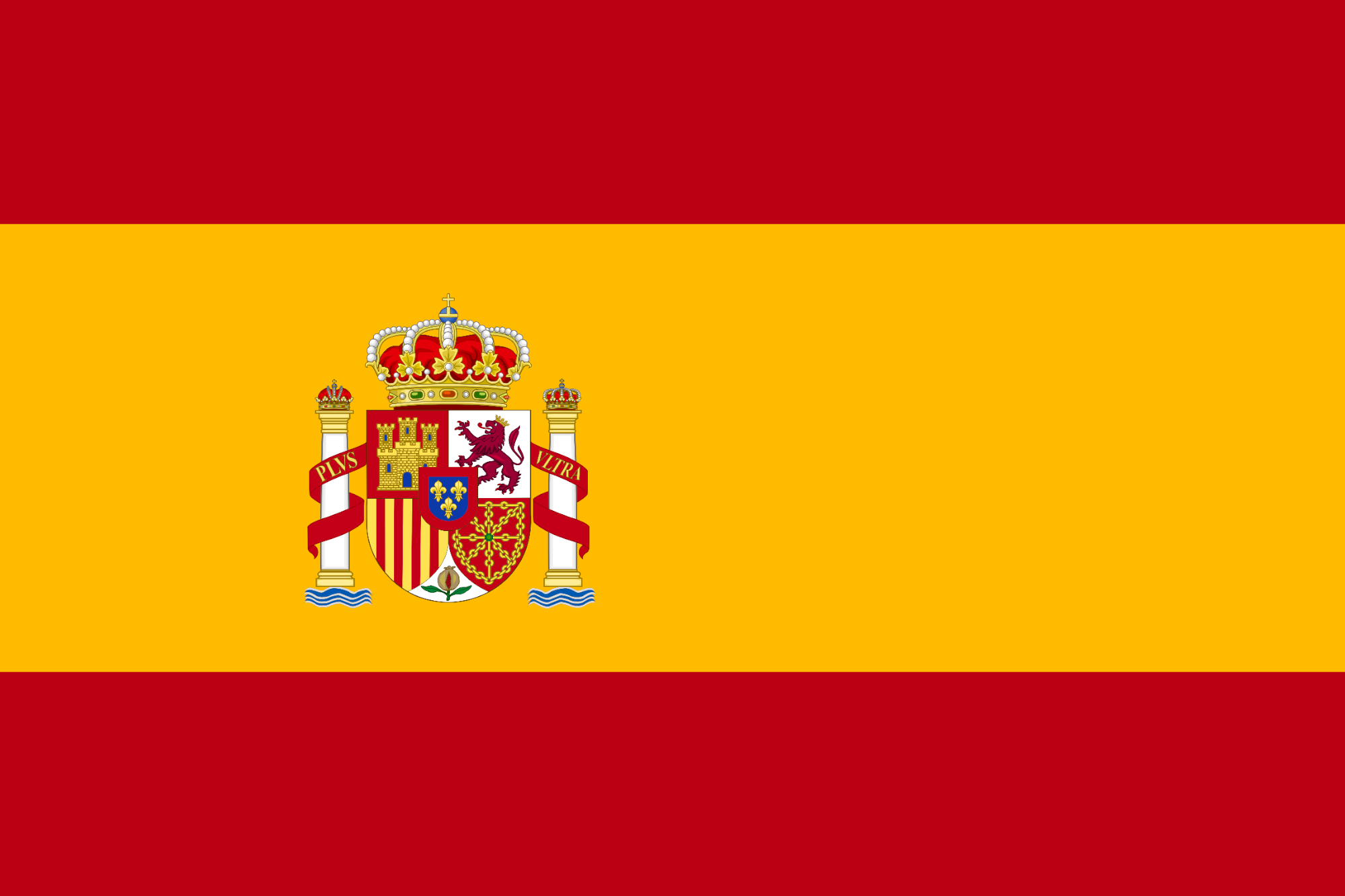 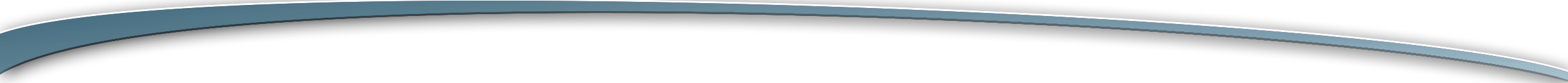 Webinar: Doing Business in Spain and PortugalWhy Spain?Spain, with a GDP of USD 1.3 trillion and a population of 46.6 million people, is the fourth-largest economy in the Eurozone, post-Brexit. Its economy grew over 3 percent from 2015 to 2017 and 2.5% in 2018.  Record tourism and export levels, coupled with a revived domestic consumption, helped drive its recent recovery. Forecasts for the next several years suggest growth around 2.2 percent. Top U.S. exports have traditionally included chemicals, transportation equipment, agricultural products and computer and electronic products.  However, there is much potential for American companies from across an array of industries with top prospects for defense and security equipment, renewable energy equipment and services, cybersecurity and industrial machinery.   Why Portugal?Portugal has a population of 10.3 million and it is considered a ‘gateway’ to third markets where Portuguese is spoken, reaching over 230 million people.  In 2017, it registered a record 2.7% growth.  Outside of the European Union, the United States is its largest trading partner.  Portugal has steadily increased the number of American products it imports annually and continues to develop its economy. It has traditionally imported transportation equipment, oil and gas products, agricultural products and machinery parts. Best prospects for U.S. exporters include aerospace and defense, design and construction, renewable energy and information and communications technology. Join us to discuss opportunities in Spain and Portugal!As well as highlighting trends and opportunities in the Spanish and Portuguese markets, this webinar will identify key projects taking place. Learn from European experts who will offer practical advice to U.S. SMEs looking to do business in the region. Featured Speakers: Rafael Patino, Senior Commercial Officer, U.S. Embassy LisbonRicardo Pelaez, Deputy Senior Commercial Officer, U.S. Embassy MadridBlake Murray, Desk Officer for Spain and Portugal, Washington D.C.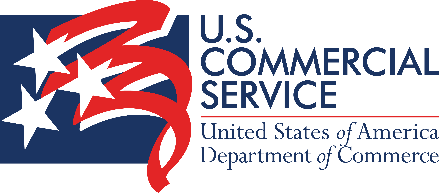 Register todayClick here to registerEvent dateMonday, March 18, 2019Time
12:00 pm ESTLocationYour Computer and PhoneCost$50.00More informationAnastasia Xenias
Anastasia.Xenias@trade.govBlake MurrayBlake.Murray@trade.govElizabeth AhernElizabeth.Ahern@trade.gov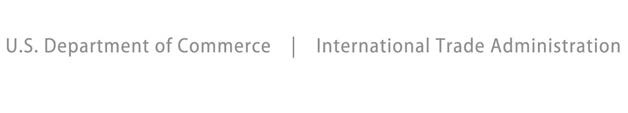 